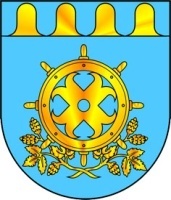 Сессия №50                        Решение №451              18 октября 2023 годаОб утверждении Порядка размещения сведений о доходах, расходах,
об имуществе и обязательствах имущественного характера лиц, замещающих отдельные должности муниципальной службы, назначение на которые и освобождение от которых осуществляется Главой Звениговского муниципального района -Председателем Собрания депутатов Звениговского муниципального района,  и членов их семей на официальном сайте Звениговского муниципального района и предоставления этих сведений общероссийским и (или) республиканскими (или) муниципальным средствам массовой информации для опубликования, а также размещения обобщенной информации об исполнении (ненадлежащем исполнении) лицами, замещающими отдельные должности муниципальной службы, назначение на которые и освобождение от которых осуществляется Главой Звениговского муниципального района -Председателем Собрания депутатов Звениговского муниципального района, обязанности представить сведения о доходах, расходах, об имуществе и обязательствах имущественного характера      В соответствии с Федеральным законом Российской Федерации
от 6 октября . № 131-ФЗ «Об общих принципах организации деятельности местного самоуправления в Российской Федерации», Федеральным законом от 2 марта . № 25-ФЗ «О муниципальной службе в Российской Федерации», Федеральным законом от 25 декабря . № 273-ФЗ «О противодействии коррупции», Указом Президента Российской Федерации от 8 июля 2013 № 613 «Вопросы противодействия коррупции», Указом Главы Республики Марий Эл
от 9 августа . № 142 «Вопросы противодействия коррупции», Уставом Звениговского муниципального района Республики Марий Эл, Собрание депутатов Звениговского муниципального района Республики Марий ЭлРЕШИЛО:      1. Утвердить Порядок размещения сведений о доходах, расходах,
об имуществе и обязательствах имущественного характера лиц, замещающих отдельные должности муниципальной службы, назначение на которые и освобождение от которых осуществляется Главой Звениговского муниципального района -Председателем Собрания депутатов Звениговского муниципального района,  и членов их семей на официальном сайте Звениговского муниципального района и предоставления этих сведений общероссийским и (или) республиканскими (или) муниципальным средствам массовой информации для опубликования, а также размещения обобщенной информации об исполнении (ненадлежащем исполнении) лицами, замещающими отдельные должности муниципальной службы, назначение на которые и освобождение от которых осуществляется Главой Звениговского муниципального района -Председателем Собрания депутатов Звениговского муниципального района, обязанности представить сведения о доходах, расходах, об имуществе и обязательствах имущественного характера .2. Признать утратившими силу:         - Решение Собрания депутатов  муниципального образования  «Звениговский муниципальный район» от 21.08.2017 года № 239 «О «Порядке размещения сведений лиц, замещающих отдельные должности муниципальной службы, назначение на которые и освобождение от которых осуществляется Главой муниципального района – Председателем Собрания депутатов, о доходах, расходах, об имуществе и обязательствах имущественного характера, а также о доходах, расходах, об имуществе и обязательствах имущественного характера своих супруг (супругов) и несовершеннолетних детей»;        - Решение Собрания депутатов  Звениговского муниципального района от 19.02.2020 года № 88 «О внесении изменений в решение Собрания депутатов муниципального образования  «Звениговский муниципальный район» от 21.08.2017 №239 «О «Порядке размещения сведений лиц, замещающих отдельные должности муниципальной службы, назначение на которые и освобождение от которых осуществляется Главой муниципального района – Председателем Собрания депутатов, о доходах, расходах, об имуществе и обязательствах имущественного характера, а также о доходах, расходах, об имуществе и обязательствах имущественного характера своих супруг (супругов) и несовершеннолетних детей»;        - Пункт 12 Решения Собрания депутатов  Звениговского муниципального района от 23.09.2020 года № 124 «О внесении изменений в решение Собрания депутатов муниципального образования  «Звениговский муниципальный район» от 21.08.2017 №239 «О «Порядке размещения сведений лиц, замещающих отдельные должности муниципальной службы, назначение на которые и освобождение от которых осуществляется Главой муниципального района – Председателем Собрания депутатов, о доходах, расходах, об имуществе и обязательствах имущественного характера, а также о доходах, расходах, об имуществе и обязательствах имущественного характера своих супруг (супругов) и несовершеннолетних детей».3. Настоящее решение вступает в силу после его официального опубликования (обнародования).Глава Звениговского муниципального района,Председатель Собрания депутатовЗвениговского муниципального района                                         Н.В. ЛабутинаПриложение  к решению Собрания депутатовЗвениговского муниципального районаот 18.10. 2023 года  № 451Порядок размещения сведений о доходах, расходах,
об имуществе и обязательствах имущественного характера лиц, замещающих отдельные должности муниципальной службы, назначение на которые и освобождение от которых осуществляется Главой Звениговского муниципального района -Председателем Собрания депутатов Звениговского муниципального района,  и членов их семей на официальном сайте Звениговского муниципального района и предоставления этих сведений общероссийским и (или) республиканскими (или) муниципальным средствам массовой информации для опубликования, а также размещения обобщенной информации об исполнении (ненадлежащем исполнении) лицами, замещающими отдельные должности муниципальной службы, назначение на которые и освобождение от которых осуществляется Главой Звениговского муниципального района -Председателем Собрания депутатов Звениговского муниципального района, обязанности представить сведения о доходах, расходах, об имуществе и обязательствах имущественного характера 1. Настоящим порядком устанавливаются размещение сведений о доходах, расходах, об имуществе и обязательствах имущественного характера лиц, замещающих отдельные должности муниципальной службы, назначение на которые и освобождение от которых осуществляется Главой Звениговского муниципального района -Председателем Собрания депутатов Звениговского муниципального района (далее - должности муниципальной службы), и членов их семей на официальных сайтах органов местного самоуправления муниципального образования в информационно-телекоммуникационной сети «Интернет» (далее - официальный сайт) и предоставлению этих сведений общероссийским и (или) республиканским и (или) муниципальным средствам массовой информации для опубликования, а также по размещению обобщенной информации об исполнении (ненадлежащем исполнении) лицами, замещающими отдельные должности муниципальной службы, назначение на которые и освобождение от которых осуществляется Главой Звениговского муниципального района -Председателем Собрания депутатов Звениговского муниципального района , обязанности представить сведения о доходах, расходах, об имуществе и обязательствах имущественного характера
на официальном сайте Звениговского муниципального района.2. На официальном сайте размещаются и общероссийским и (или) республиканским и (или) муниципальным средствам массовой информации предоставляются для опубликования следующие сведения о доходах, расходах, об имуществе и обязательствах имущественного характера лиц, замещающих должности муниципальной службы, замещение которых влечет за собой размещение таких сведений, а также сведений о доходах, расходах, об имуществе и обязательствах имущественного характера их супруг (супругов) и несовершеннолетних детей:а) перечень объектов недвижимого имущества, принадлежащих лицу, замещающему должность муниципальной службы, его супруге (супругу) и несовершеннолетним детям на праве собственности или находящихся в их пользовании, с указанием вида, площади и страны расположения каждого из таких объектов;б) перечень транспортных средств с указанием вида и марки, принадлежащих на праве собственности лицу, замещающему должность муниципальной службы, его супруге (супругу) и несовершеннолетним детям;в) декларированный годовой доход лица, замещающего должность муниципальной службы, его супруги (супруга) и несовершеннолетних детей;г) сведения об источниках получения средств, за счет которых совершены сделки (совершена сделка) по приобретению земельного участка, другого объекта недвижимого имущества, транспортного средства, ценных бумаг (долей участия, паев в уставных (складочных) капиталах организаций), цифровых финансовых активов, цифровой валюты, если общая сумма таких сделок (сумма такой сделки) превышает общий доход лица, замещающего должность муниципальной службы,и его супруги (супруга) за три последних года, предшествующих отчетному периоду.3. В размещаемых на официальном сайте и предоставляемых общероссийским и (или) республиканским и (или) муниципальным средствам массовой информации для опубликования сведениях о доходах, расходах,
об имуществе и обязательствах имущественного характера запрещается указывать:а) иные сведения (кроме указанных в пункте 2 настоящего порядка) о доходах лица, замещающего должность муниципальной службы, его супруги (супруга) и несовершеннолетних детей, об имуществе, принадлежащем на праве собственности названным лицам, и об их обязательствах имущественного характера;б) персональные данные супруги (супруга), детей и иных членов семьи лица, замещающего должность муниципальной службы;в) данные, позволяющие определить место жительства, почтовый адрес, телефон и иные индивидуальные средства коммуникации лица, замещающего должность муниципальной службы, его супруги (супруга), детей и иных членов семьи;г) данные, позволяющие определить местонахождение объектов недвижимого имущества, принадлежащих лицу, замещающему должность муниципальной службы, его супруге (супругу), детям, иным членам семьи на праве собственности или находящихся в их пользовании;д) информацию, отнесенную к государственной тайне или являющуюся конфиденциальной.4. Сведения о доходах, расходах, об имуществе и обязательствах имущественного характера, указанные в пункте 2 настоящего порядка, за весь период замещения лицами, замещающими должности муниципальной службы, замещение которых влечет за собой размещение их сведений о доходах, расходах, об имуществе и обязательствах имущественного характера, а также сведений о доходах, расходах, об имуществе и обязательствах имущественного характера своих супруги (супруга) и несовершеннолетних детей, находятся на официальных сайтах тех органов местного самоуправления муниципального образования, в которых названные выше лица замещают должности, и ежегодно обновляются в течение 14 рабочих дней со дня истечения срока, установленного для их представления.5. Размещение на официальных сайтах сведений о доходах, расходах, об имуществе и обязательствах имущественного характера, указанных в пункте 2 настоящего порядка, представленных лицами, замещающими должности муниципальной службы, обеспечивается должностным лицом  консультантом-  Собрания депутатов Звениговского муниципального района  (далее – должностное лицо).6.Должностное лицо Собрания депутатов Звениговского муниципального района:а) в течение трех рабочих дней со дня поступления запроса от общероссийского и (или) республиканского и (или) муниципального средства массовой информации сообщают о нем лицу, замещающего должность муниципальной службы, в отношении которого поступил запрос;б) в течение семи рабочих дней со дня поступления запроса от общероссийского и (или) республиканского и (или) муниципального средства массовой информации обеспечивают предоставление ему сведений, указанных в пункте 2 настоящего порядка, в том случае, если запрашиваемые сведения отсутствуют на официальном сайте.7. Должностное лицо, обеспечивающее размещение сведений о доходах, расходах, об имуществе и обязательствах имущественного характера на официальном сайте и их предоставление общероссийским и (или) республиканским и (или) муниципальным средствам массовой информации для опубликования, несут в соответствии с законодательством Российской Федерации ответственность за несоблюдение настоящего порядка, а также за разглашение сведений, отнесенных к государственной тайне или являющихся конфиденциальными.8. Обобщенная информация об исполнении (ненадлежащем исполнении) лицами, замещающими муниципальные должности муниципального образования, обязанности представить сведения о доходах, расходах, об имуществе и обязательствах имущественного характера размещается на официальном сайте (при условии отсутствия в такой информации персональных данных, позволяющих идентифицировать соответствующее лицо, и данных, позволяющих индивидуализировать имущество, принадлежащее соответствующему лицу) в порядке, установленном законом Республики Марий Эл.Должностное лицо обеспечивает размещение указанной информации
в течение 14 рабочих дней со дня истечения срока представления сведений
о доходах, расходах, об имуществе и обязательствах имущественного характера.ЗВЕНИГОВО МУНИЦИПАЛ РАЙОНЫН ДЕПУТАТ –ВЛАКЫН ПОГЫНЫН ШЫМШЕ СОЗЫВШЕСОБРАНИЕ ДЕПУТАТОВ ЗВЕНИГОВСКОГО МУНИЦИПАЛЬНОГО РАЙОНАСЕДЬМОГО СОЗЫВА